Перечень опасных и неопасных грузов не принимаемых тлк «Арктика» к перевозке1. Опасные грузы, требующие специальной подготовки транспортного средства2. Животные3. Наркотические вещества4. Огнестрельное оружие, боеприпасы5. Самовозгорающиеся грузы6. Радиоактивные вещества7. Химические грузы с любым классом опасности и другие химические грузы8. Аккумуляторные батареи с кислотой внутри9. Кислоты, щелочи и различные товары, содержащие данные химикаты10.Уникальные товары (антиквариат, ювелирные изделия, предметы искусства и прочее)11. Валюта, порнография12. Ядовитые и слабо-ядовитые вещества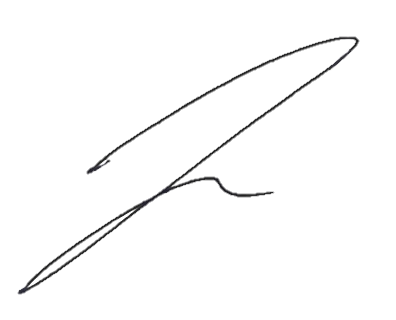 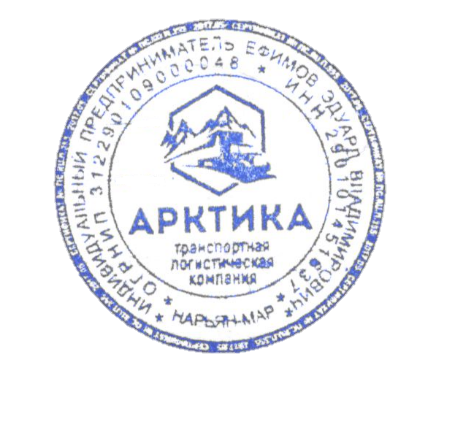 Руководитель  тлк «АРКТИКА»                  ________    / Э.В. Ефимов /    ИП Ефимов Эдуард Владимирович
     ИНН 290101451637, ОГРНИП 312290109000048
     166004, г. Нарьян-Мар, ул. Меньшикова, д. 4А/5
     Тел.: 8 (911) 550-11-11, 8 (800) 250-68-66
     e-mail: info@tlk-arctic.ru, сайт: www.tlk-arctic.ru
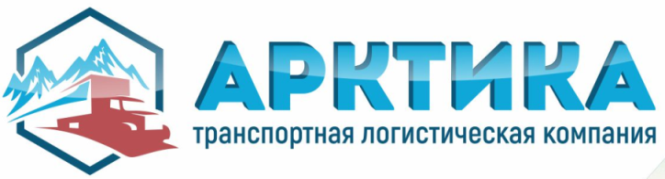 